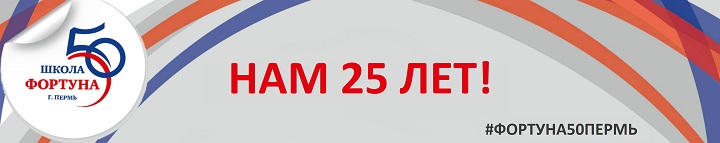 Уважаемые учащиеся и родители!Начинаем новый учебный год. Пусть он будет успешным!Для безопасности образовательного процесса  в школе  в условиях распространения вирусных инфекций предусмотрено: дозаторы с антисептиком при входе в школу, в местах общего пользования, в  специализированных кабинетах;  проведение утренней  и дневной термометрии; проведение генеральной уборки 1 раз в неделю и соблюдение графиков влажных уборок в течение учебного дня; вентиляционные каналы в рабочем состоянии, прошли обследование; имеются запасы СИЗ и антисептики.Уважаемые родители, просьба ограничить вход в здание школы. По всем вопросам можно обращаться по телефонам: приемная директора 2-65-99-90, администрация 2-60-33-49, зам. директора начальных классов 2-81-95-03.Соблюдение масочного режима обязательно для сотрудников и  родителей.1.Рекомендации Роспотребнадзора по организации работы образовательных организаций: https://www.rospotrebnadzor.ru/region/korono_virus/rekomendatsii-po_org_obrazova.php 2. Постановление Главного государственного санитарного врача № 16 от 30.06.2020 “Об утверждении санитарно-эпидемиологических правил СП 3.1/2.4.3598-20 "Санитарно-эпидемиологические требования к устройству, содержанию и организации работы образовательных организаций и других объектов социальной инфраструктуры для детей и молодежи в условиях распространения новой коронавирусной инфекции (COVID-19)" https://www.garant.ru/products/ipo/prime/doc/74236682/ 3. Рекомендации Министерства просвещения по организации образовательного процесса https://xn--80aesfpebagmfblc0a.xn--p1ai/ai/doc/135/attach/prikaz_104_ot_17.03.2020.pdfhttps://ovzrf.ru/wp-content/uploads/2020/04/Rekomendatsii-po-organizatsii-obrazovatelnogo-protsessa.pdf